            РЕШЕНИЕ	           КАРАР                  16 апреля 2015г	г.Елабуга	                                   №510О внесении изменений в Решение Совета Елабужского муниципального района от 16.12.2014г  № 470 «Об утверждении Прогнозного плана (программы) приватизации муниципальной собственности Елабужского муниципального района на 2015 год»  В соответствии с Федеральным законом от 21.12.2001г.  №178-ФЗ «О приватизации государственного и муниципального  имущества», Положением об управлении и распоряжении муниципальным имуществом Елабужского муниципального района Республики Татарстан, утвержденным Решением Совета Елабужского муниципального района от 22.12.2009г. №257, Совет Елабужского муниципального районаРЕШИЛ:Внести изменения в Прогнозный план (программу) приватизации муниципальной собственности Елабужского муниципального района  на 2015 год, утвержденный решением Совета Елабужского муниципального района от 16.12.2014г  № 470: Из п.5 Раздела 2 исключить:2.  Настоящее решение подлежит официальному опубликованию.3. Контроль над исполнением настоящего решения возложить на  комиссию по вопросам земельно-имущественных отношений и природопользования. Председатель                                                                                 Г.Е. ЕмельяновСОВЕТ ЕЛАБУЖСКОГО МУНИЦИПАЛЬНОГОРАЙОНАРЕСПУБЛИКИ ТАТАРСТАН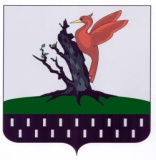 ТАТАРСТАН РЕСПУБЛИКАСЫАЛАБУГА  МУНИЦИПАЛЬРАЙОН   СОВЕТЫ№ п/пНаименованиеМестонахождениеПлощадь, кв.м.Срок приватизации18ЗданиеЕлабужский район, с. Большое Елово,ул. Центральная, д. 234484 квартал